Publicado en Madrid el 10/07/2014 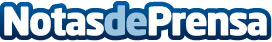 BoConcept y Aire acondicionado Hitachi: confort en el hogarLa firma de muebles de diseño danés BoConcept y la marca japonesa de aire acondicionado de alta tecnología Hitachi se unen para llevar la calidad y el confort de sus productos a los hogares españolesDatos de contacto:Studio2CStudio2CNota de prensa publicada en: https://www.notasdeprensa.es/boconcept-y-aire-acondicionado-hitachi-confort-en-el-hogar Categorias: Franquicias Interiorismo Marketing Sociedad Madrid Consumo Construcción y Materiales http://www.notasdeprensa.es